DDirector of Public Prosecutions Act 1991Portfolio:Attorney GeneralAgency:Director of Public ProsecutionsDirector of Public Prosecutions Act 19911991/01221 Jun 1991s. 1 & 2: 21 Jun 1991;Act other than s. 1 & 2: 3 Feb 1992 (see s. 2 and Gazette 3 Feb 1992 p. 531)Acts Amendment (Public Sector Management) Act 1994 s. 191994/03229 Jun 19941 Oct 1994 (see s. 2 and Gazette 30 Sep 1994 p. 4948)Government Employees Superannuation Amendment Act (No. 2) 1995 s. 541995/06021 Dec 199530 Dec 1995 (see s. 2 and Gazette 29 Dec 1995 p. 6287)Coroners Act 1996 s. 611996/00224 May 19967 Apr 1997 (see s. 2 and Gazette 18 Mar 1997 p. 1529)Equal Opportunity Amendment Act (No. 3) 1997 s. 81997/0429 Dec 19976 Jan 1998 (see s. 2)State Superannuation (Transitional and Consequential Provisions) Act 2000 s. 392000/0432 Nov 2000s. 39(1): 17 Feb 2001 (see s. 2(2) and Gazette 16 Feb 2001 p. 903); s. 39(2): to be proclaimed (see s. 2(2))Criminal Property Confiscation (Consequential Provisions) Act 2000 s. 122000/0696 Dec 20001 Jan 2001 (see s. 2 and Gazette 29 Dec 2000 p. 7903)Reprinted as at 1 Jun 2001 (not including 2000/043 s. 39(2))Reprinted as at 1 Jun 2001 (not including 2000/043 s. 39(2))Reprinted as at 1 Jun 2001 (not including 2000/043 s. 39(2))Reprinted as at 1 Jun 2001 (not including 2000/043 s. 39(2))Criminal Law (Procedure) Amendment Act 2002 Pt. 4 Div. 42002/02725 Sep 200227 Sep 2002 (see s. 2 and Gazette 27 Sep 2002 p. 4875)Acts Amendment and Repeal (Courts and Legal Practice) Act 2003 s. 31, 110 & 1242003/0654 Dec 20031 Jan 2004 (see s. 2 and Gazette 30 Dec 2003 p. 5722)Director of Public Prosecutions Amendment Act 20042004/0218 Sep 20046 Oct 2004Courts Legislation Amendment and Repeal Act 2004 s. 1412004/059 (as amended by 2008/002 s. 77(7))23 Nov 20041 May 2005 (see s. 2 and Gazette 31 Dec 2004 p. 7128);Sch. 1 cl. 46 (amendment to s. 11(2)) deleted by 2008/002 s. 77(7)Criminal Procedure and Appeals (Consequential and Other Provisions) Act 2004 Pt. 6 & s. 802004/08416 Dec 20042 May 2005 (see s. 2 and Gazette 31 Dec 2004 p. 7129 (correction in Gazette 7 Jan 2005 p. 53))Reprint 2 as at 25 Nov 2005 (not including 2000/043 s. 39(2))Reprint 2 as at 25 Nov 2005 (not including 2000/043 s. 39(2))Reprint 2 as at 25 Nov 2005 (not including 2000/043 s. 39(2))Reprint 2 as at 25 Nov 2005 (not including 2000/043 s. 39(2))State Superannuation Amendment Act 2007 s. 802007/025 (as amended by 2011/035 s. 4)16 Oct 2007Repealed by 2011/035 s. 4Legal Profession Act 2008 s. 6592008/02127 May 20081 Mar 2009 (see s. 2(b) and Gazette 27 Feb 2009 p. 511)Acts Amendment (Bankruptcy) Act 2009 s. 312009/01816 Sep 200917 Sep 2009 (see s. 2(b))Standardisation of Formatting Act 2010 s. 42010/01928 Jun 201011 Sep 2010 (see s. 2(b) and Gazette 10 Sep 2010 p. 4341)Reprint 3 as at 4 Nov 2011 (not including 2000/043 s. 39(2) & 2007/025)Reprint 3 as at 4 Nov 2011 (not including 2000/043 s. 39(2) & 2007/025)Reprint 3 as at 4 Nov 2011 (not including 2000/043 s. 39(2) & 2007/025)Reprint 3 as at 4 Nov 2011 (not including 2000/043 s. 39(2) & 2007/025)High Risk Serious Offenders Act 2020 s. 1182020/0299 Jul 202026 Aug 2020 (see s. 2(1)(c) & SL 2020/131 cl. 2)Legal Profession Uniform Law Application Act 2022 s. 4242022/00914 Apr 20221 Jul 2022 (see s. 2(c) and SL 2022/113 cl. 2)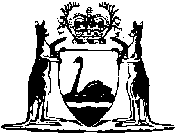 